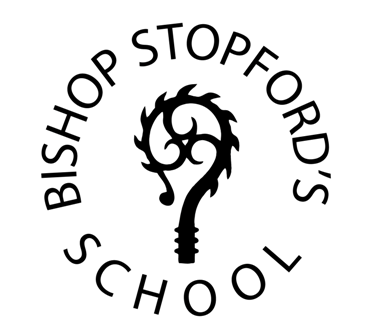 Bishop Stopford's SchoolBrick Lane, Enfield, Middlesex, EN1 3PUTel: 020 8804 1906	Fax: 020 8216 1760www.bishopstopfords.enfield.sch.ukHeadteacher: Ms T DayHead of GeographyRequired September 2017 MPS/UPS (Outer London) Plus TLR 2B (£4,357)Permanent/Full TimeBishop Stopford’s Church of England School were graded ‘outstanding’ as a Church of England School in July 2016 and ‘good’ by Ofsted in January 2015.  The school sets high aspirations for all pupils and is a rewarding and exciting place to work.We are seeking to appoint an innovative Head of Geography with a passion for teaching and learning to join our highly motivated staff in September 2017.  We are committed to providing the highest academic standards which challenge pupils to achieve their very best whilst ensuring a school ethos that is caring and positive.  The successful candidate will be creative and inspiring and able to teach up to KS5.This is an excellent opportunity to join an inspirational school where ‘Students’ attitudes to others and to their learning are outstanding’ (Ofsted 2015).Further information and an application pack is available on the school website www.bishopstopfords.enfield.sch.uk  or if you would like to speak to someone about the role please contact Mrs Elaine Neacy, Headteacher’s PA, at eneacy@bishopstopfords.enfield.sch.uk   We are located in Enfield, North. Closing date: 	Thursday, 27th April 2017 at 12pmInterviews: 	w/c 8th May, 2017Bishop Stopford’s is committed to safeguarding and promoting the welfare of children and young people and expects all staff and volunteers to share this commitment.  We are committed to safer recruitment practice and pre-employment checks will be undertaken before any appointment is confirmed.  